Виховуємо патріотів…6 грудня відзначається День Збройних Сил України. Саме 6 грудня Верховна Рада України прийняла Постанову про створення Збройних Сил України. Це свято посідає важливе місце серед найбільш почесних свят нашої держави, уособлює мужність, героїзм.У Трацькій ЗОШ І-ІІІ ступенів уже стало традицією в цей день проводити конкурс пісні і строю (ІІ етап військово-патріотичної гри «Сокіл» («Джура»)). З піднесеним настроєм чекають цього свята і учні, і їхні батьки. Адже цим дійством ми віддаємо шану доблесті козацтва і героїзму усіх захисників України.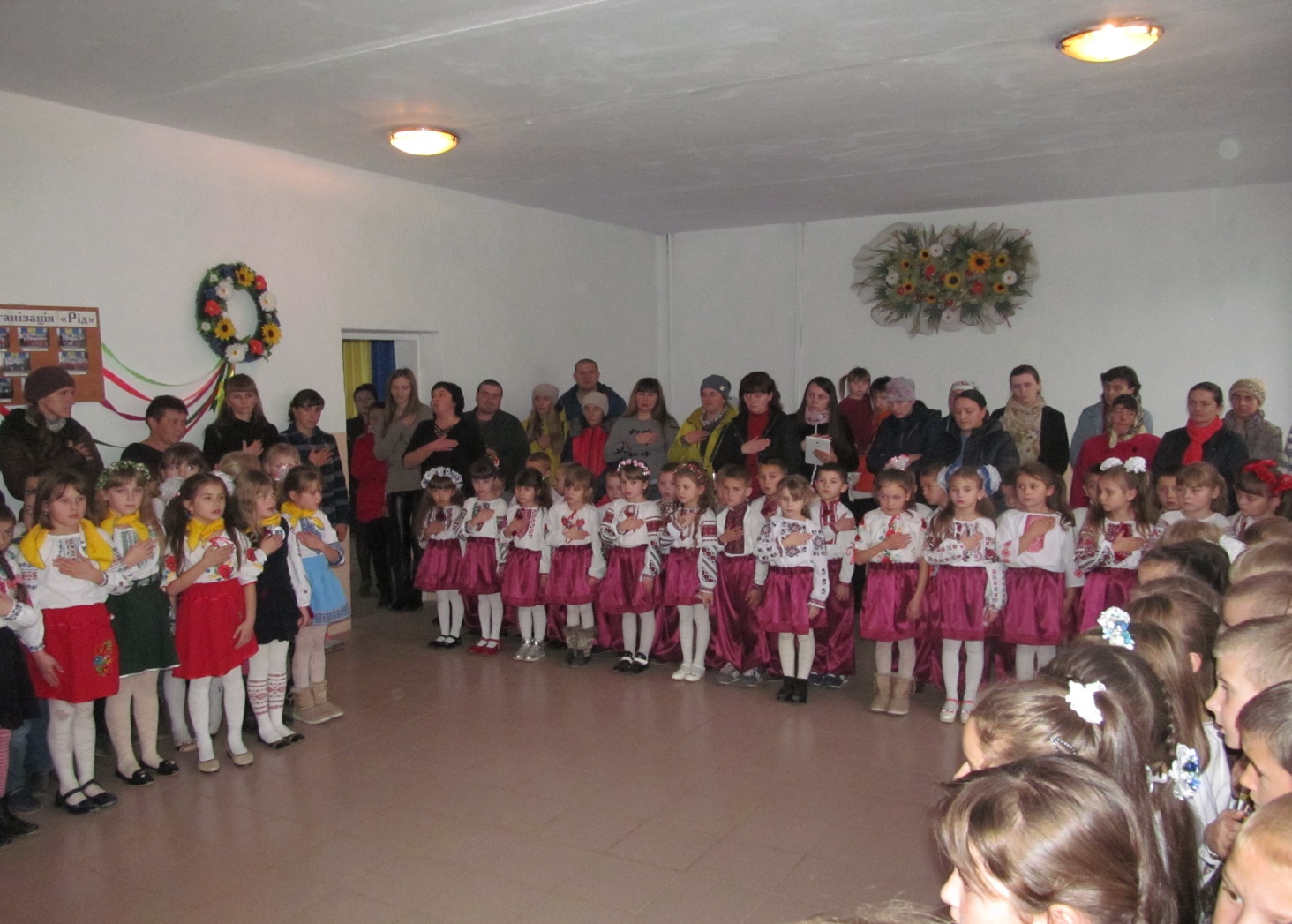 Під козацький марш виходять класи (чоти). Свято розпочинає Україна-мати (учениця в національному костюмі):Мій час царювать! Дочекалась я черги жить.Розмірені кроки у мене і голос строгіший.Навколо чола – зелена віть, І сиплеться пурпур багряний під ноги!Цей час – для нас, товариство!Давайте жить!Щоб чистим був колір і світлим було горіння, Щоб ярою кров’ю судини синам налить, Щоб нами міцніло Вкраїни коріння!Кошовий отаман закликає чотових отаманів здати рапорти, і розпочинається безпосередньо конкурс.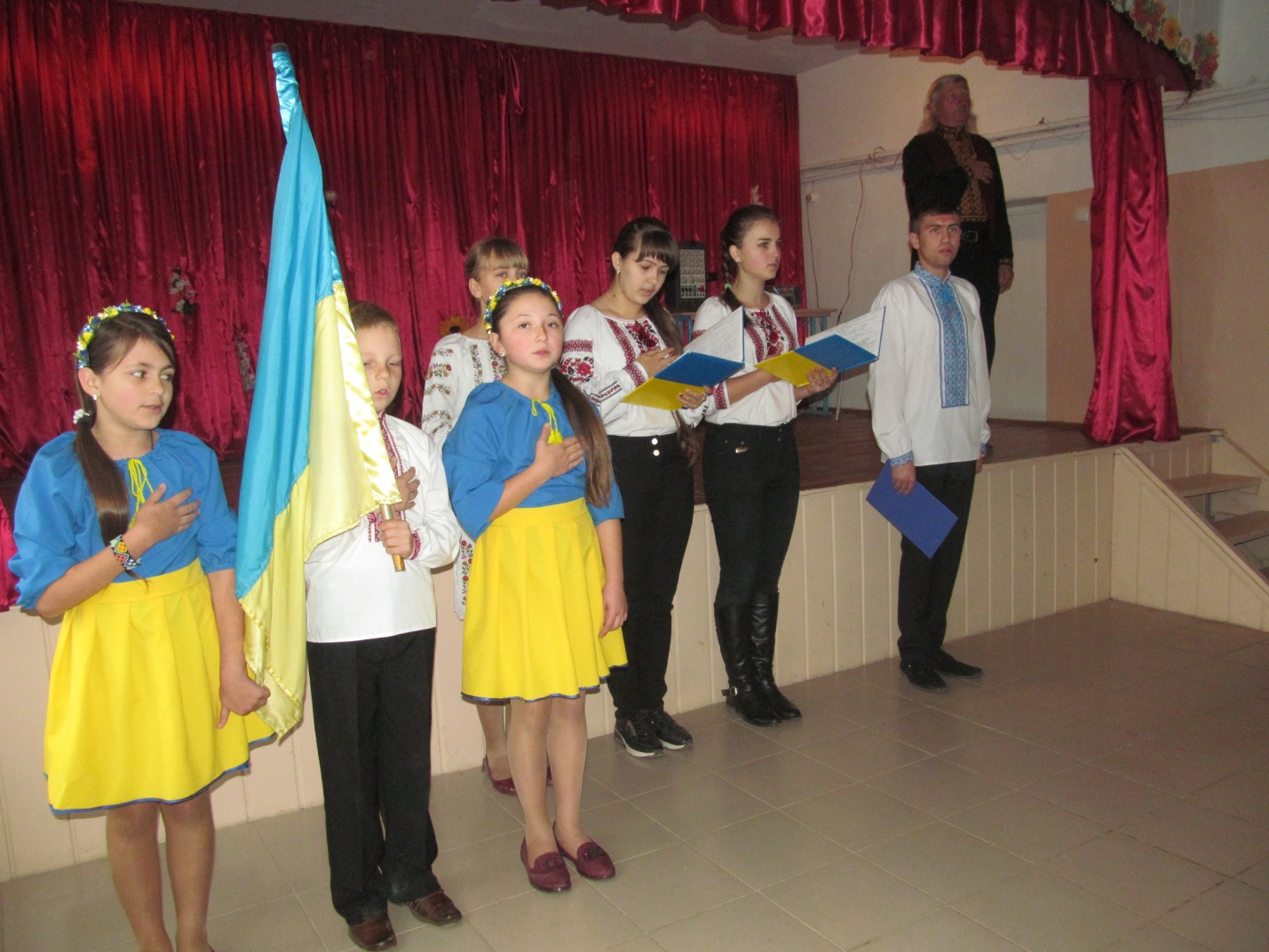 На заключному етапі знову до всіх звертається Україна-мати:Юнаки і дівчата! Гордість України!Звертаюсь до вас у цей святковий день з благословенням та святим заповітом:Любіть Україну у сні й наяву, вишневу свою Україну, Красу її вічно живу і нову, і мову її солов’їну.Козаче, хай буде для неї твій сміх, І сльози, і все до загину.Не можна любити народів других.Коли ти не любиш Вкраїну.Любіть у коханні, в бою і в труді,Як пісню, що лине зорею,Всім серцем любіть Україну свою, І вічно ми будемо з нею.Звучить гімнЗДВР Трацької ЗОШ І-ІІІ ступенів                                             Дмитерчук Г.П.